Картотека игр для детей старшего дошкольного возраста на основе метода фокальных объектов ТРИЗ.РЕКЛАМА САПОГФорма работы: групповая / индивидуальная.Образовательные области согласно ФГОС ДО: речевое развитие, социально-коммуникативное развитие, познавательное развитие, художественно-эстетическое развитие.Задачи игры: развивать воображение, ассоциативное мышление; развивать речевую и познавательную активность, активизировать словарь детей, воспитывать самостоятельность и инициативность; развивать умение поиска новых идей и характеристик объекта на основе присоединения к исходному объекту свойств других, выбранных случайно, объектов; объяснять практическое использование нового объекта.Материалы и оборудование: картинки предметов по различным темам, чистые листы, карандаши.Ход игры:- Ребята, к нам обратились предприятия по производству различных товаров. Предлагаю вам побыть в роли рекламных агентов и прорекламировать товары этих предприятий, чтобы повысить на них спрос.На столе лежат карточки картинками вниз. Один из детей случайным образом берет картинку и сообщает, какой объект на ней изображен. (Например, сапоги).- Ребята, как нам расширить ассортимент сапог на предприятии и повысить спрос на данную продукцию? 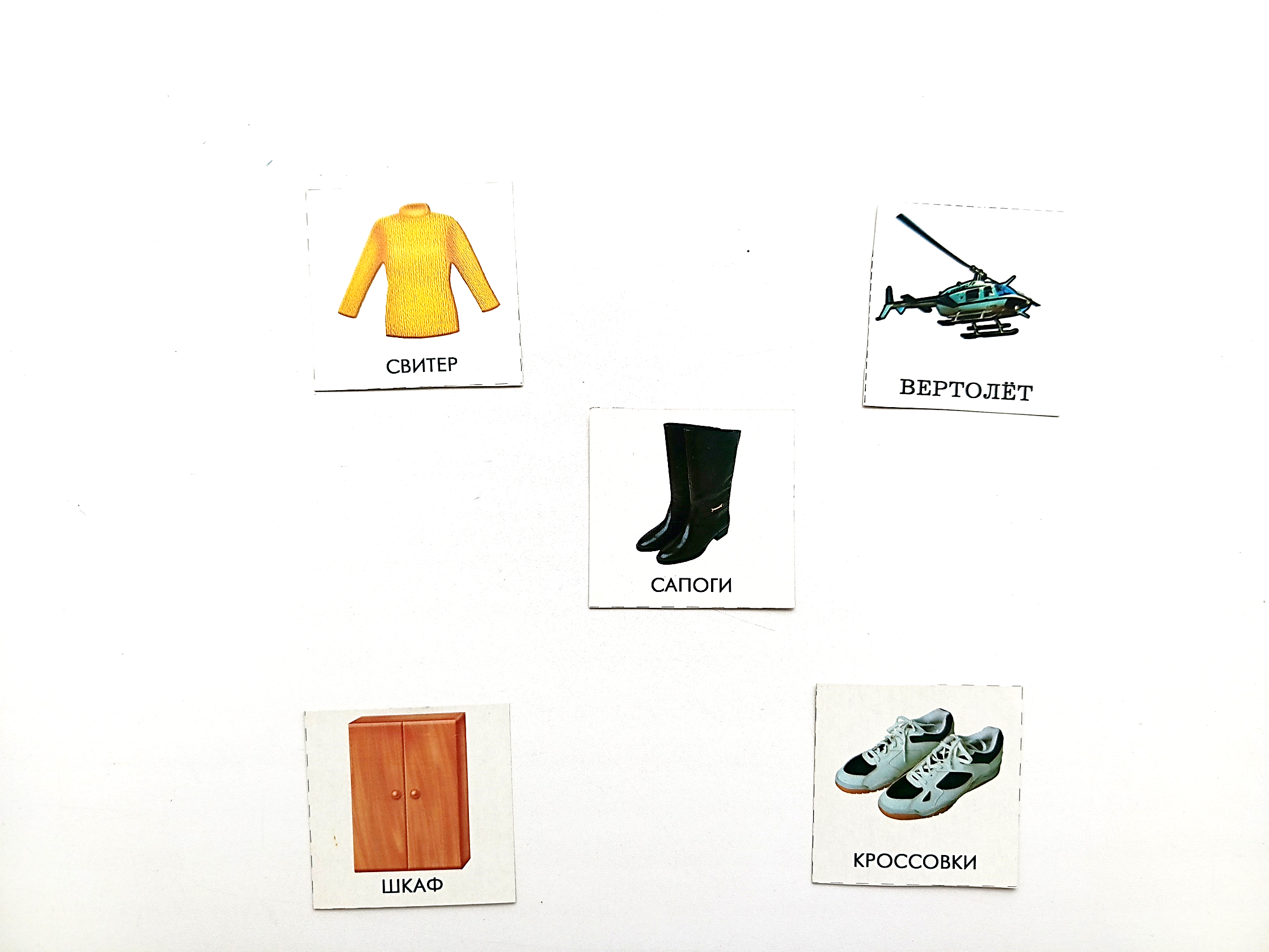 Детям предлагается также случайным образом выбрать несколько предметов и описать их свойства.Признаки случайных объектов:Свитер – теплый, вязанный, новинка;Вертолет – летает, с пропеллером, перевозит людей;Шкаф – вместительный, можно хранить вещи, с дверцами;Кроссовки – красивые, модные, спортивные, быстрые.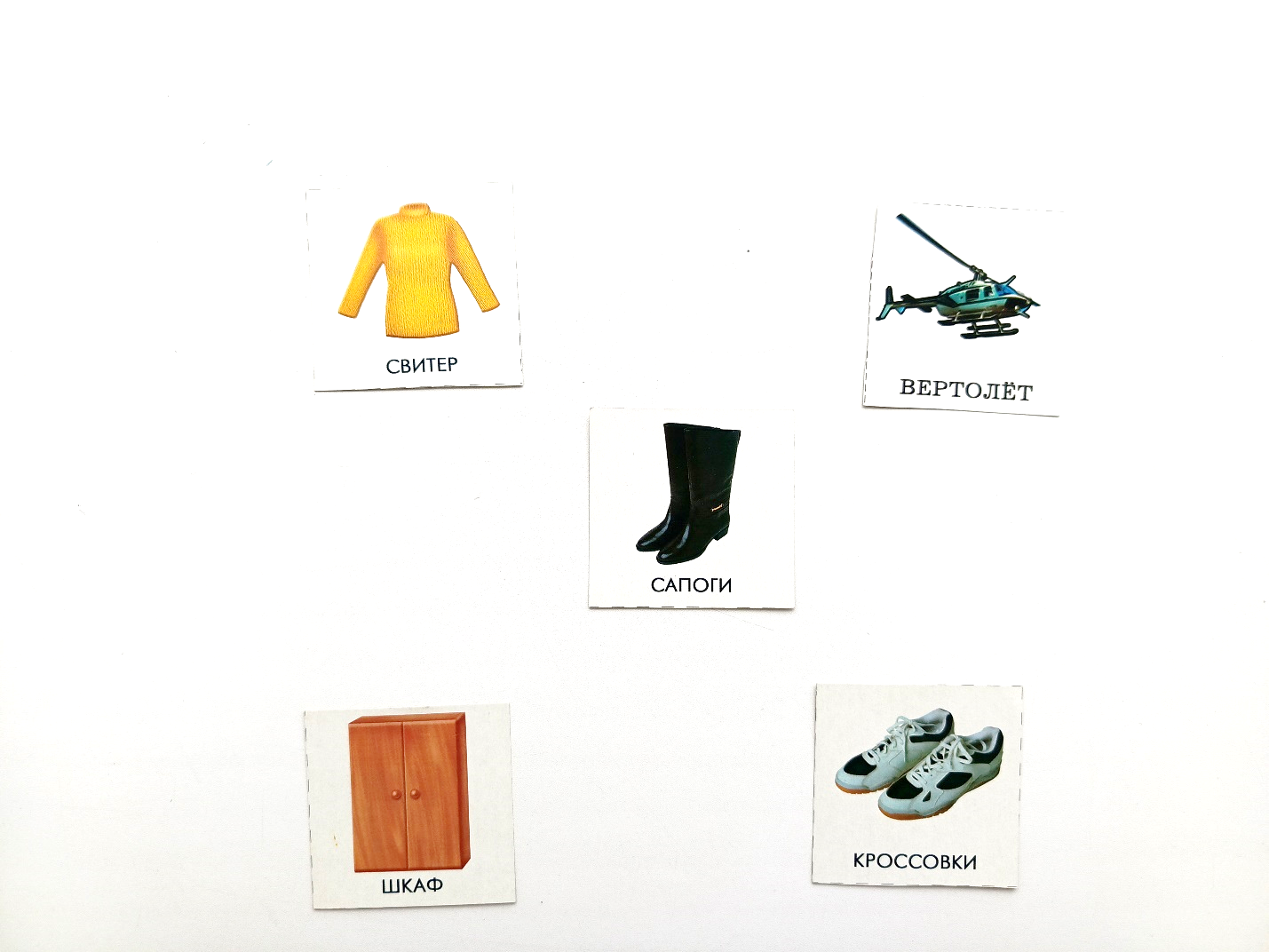 Когда определены признаки случайных объектов, детям предлагается присоединить данные признаки к рекламируемому товару, в данном случае - сапоги.Признаки случайных объектов к рекламируемому товару:Признаки свитера – сапоги теплые, вязанные, новинка;Признаки вертолета – сапоги с пропеллером, могут летать и переносить в разные места;Признаки шкафа – сапоги с дверцами, можно хранить вещи, вместительные;Признаки кроссовок – сапоги красивые, модные, спортивные, быстрые.Детям предлагается развить свои идеи и озвучить рекламный ролик на запрашиваемую продукцию, в данном случае - сапоги.Рекламный ролик:- Представляем Вашему вниманию нашу – новинку! Красивые, модные сапоги, в них вы никогда не замерзнете, они очень теплые, как вязанный свитер. Наши сапоги просто находка – они очень вместительные, потому что имеют дверцы, как у шкафа и вы можете хранить там вещи, которые будут всегда с вами, куда бы вы не отправились! А вы обязательно захотите путешествовать с нашими сапогами, потому что у них есть крылья и пропеллер, а значит они летают и смогут перенести Вас в любую точку Земли. И сделаете Вы это очень быстро, ведь наши сапоги как молния! Покупайте нашу новинку – модные, летающие, очень вместительные сапоги-молния! Детям предлагается запечатлеть то, что у них получилось и перенести свои идеи на бумагу.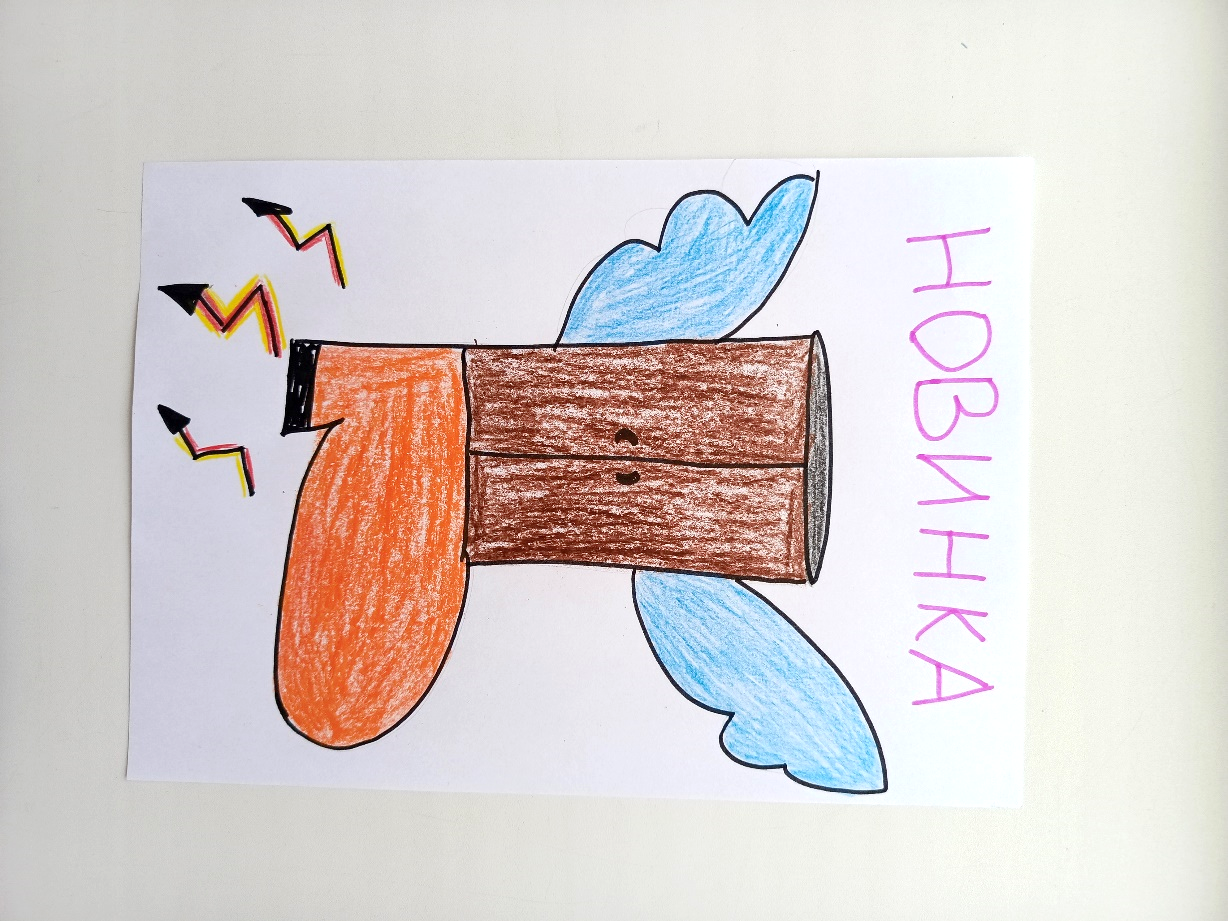 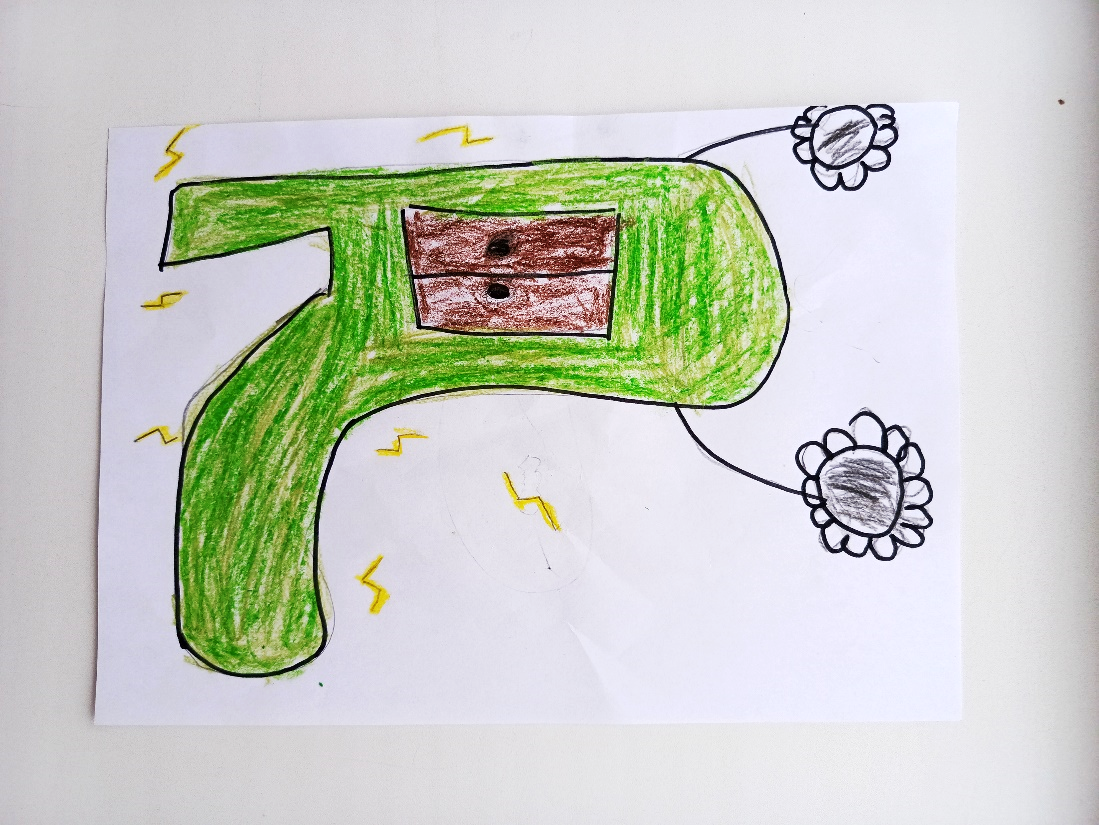 Таким образом, можно придумать рекламу на любой объект, выбранный детьми.